From: Jiří Pokorný [mailto:podlahovestudio.pokorny@email.cz] 
Sent: Wednesday, June 7, 2017 2:53 PM
To: Anděrová Markéta
Subject: Re: ObjednávkyDobrý den,potvrzuji objednávky.

-- 
S pozdravem

Jiří Pokorný
Podlahové studio Pokorný
Čechova 36 
Písek
www podlahovestudiopokorny.cz
777 821427

---------- Původní e-mail ----------
Od: Anděrová Markéta <anderova@sps-pi.cz>
Komu: Jiří Pokorný <podlahovestudio.pokorny@email.cz>
Datum: 7. 6. 2017 13:59:20
Předmět: Objednávky <<066-2017 - výměna lina u tabule v kmenových učebnách_Pokorný.pdf>> Do <<073-2017 - oprava podlahy v učebně MIT_Pokorný.pdf>> brý den, 

v příloze Vám zasílám objednávky na opravy podlah v učebnách SPŠ a VOŠ Písek. Prosím Vás o jejich potvrzení formou odpovědi na tuto zprávu, objednávky budou zveřejněny v Registru smluv. Termín realizace: 17. -28. 7.2017. 

Děkuji. 

S pozdravem 

Markéta Anděrová 
Referent majetkové správy 
SPŠ a VOŠ Písek 
Karla Čapka 402 
397 11 Písek 
Tel. 382 214 805 linka 111 
e-mail: anderova@sps-pi.cz 

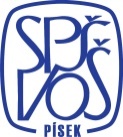 Střední průmyslová škola a Vyšší odborná škola Písek
 Karla Čapka 402, 397 11 PísekStřední průmyslová škola a Vyšší odborná škola Písek
 Karla Čapka 402, 397 11 PísekStřední průmyslová škola a Vyšší odborná škola Písek
 Karla Čapka 402, 397 11 PísekStřední průmyslová škola a Vyšší odborná škola Písek
 Karla Čapka 402, 397 11 PísekStřední průmyslová škola a Vyšší odborná škola Písek
 Karla Čapka 402, 397 11 PísekStřední průmyslová škola a Vyšší odborná škola Písek
 Karla Čapka 402, 397 11 PísekDodavatelDodavatelPodlahové studio PokornýPodlahové studio PokornýObjednací list č.Objednací list č.Objednací list č.073/2017073/2017Čechova 36/1, PísekČechova 36/1, PísekPísek, dnePísek, dne06.06.201706.06.2017Objednáváme u Vás následující výrobky/služby:Objednáváme u Vás následující výrobky/služby:Objednáváme u Vás následující výrobky/služby:Objednáváme u Vás následující výrobky/služby:Objednáváme u Vás následující výrobky/služby:názevnázevnázevmnožstvípoznámkapoznámkaOprava podlahy v učebně MITOprava podlahy v učebně MIT1. renovace parket1. renovace parket37 964 Kč včetně DPHnebo2. výměna PVC2. výměna PVC                    39 301 Kč včetně DPH                    39 301 Kč včetně DPH                    39 301 Kč včetně DPH                    39 301 Kč včetně DPHPLÁTCE  DPHPLÁTCE  DPHIČO:  60869038IČO:  60869038DIČ:   CZ 60869038DIČ:   CZ 60869038DIČ:   CZ 60869038Výrobky dodejte na adresu: SPŠ a VOŠVýrobky dodejte na adresu: SPŠ a VOŠPísek, Karla Čapka 402, 397 11 PísekPísek, Karla Čapka 402, 397 11 PísekPísek, Karla Čapka 402, 397 11 PísekPísek, Karla Čapka 402, 397 11 PísekPísek, Karla Čapka 402, 397 11 PísekBankovní spojení:Bankovní spojení:ČSOB PísekČSOB Písek č. ú. 212723913/0300 č. ú. 212723913/0300 č. ú. 212723913/0300Fakturace:SPŠ a VOŠ Písek, Karla Čapka 402, 397 11 PísekSPŠ a VOŠ Písek, Karla Čapka 402, 397 11 PísekSPŠ a VOŠ Písek, Karla Čapka 402, 397 11 PísekSPŠ a VOŠ Písek, Karla Čapka 402, 397 11 PísekVyřizuje:M. AnděrováŘeditel školy : Ing. Jiří UhlíkŘeditel školy : Ing. Jiří UhlíkŘeditel školy : Ing. Jiří UhlíkPříkazce operacePříkazce operacePříkazce operaceTelefon:382 214 805Správce rozpočtu: Jitka ŠkudrnováSprávce rozpočtu: Jitka ŠkudrnováSprávce rozpočtu: Jitka ŠkudrnováSprávce rozpočtu: Jitka ŠkudrnováHlavní účetníHlavní účetní